William James MiddleMake payments easily & safely using K12PaymentCenter.comNon-discrimination Statement: "This institution is an equal opportunity employer."Menu subject to change due to product availability.Removing the Hunger                  Barrier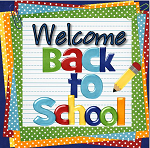 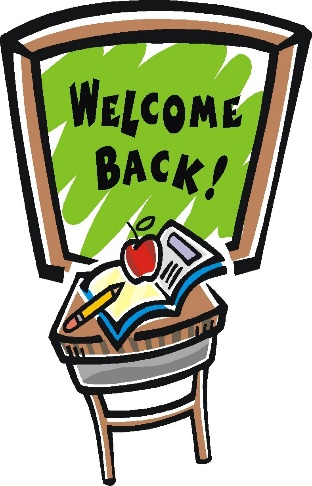 MINI CORNDOGSWHOLE KERNEL CORNGREEN BEANSAPPLESLOWFAT MILKHOT & SPICY DRUMSTICKCREAMED POTATOESBROCCOLI W/CHEESEAPPLESAUCE LOWFAT MILKCHICKEN SANDWICHBAKED BEANSDORITOSBANANASLOWFAT MILKSPAGHETTI/ MEATBALLSGREEN BEANSWHOLE KERNEL CORNROLLSAPPLESAUCELOWFAT MILKCHEESEBURGERSPORK & BEANSFRIESAPPLESLOWFAT MILKCHICKEN SLIDERSGREEN BEANSWHOLE KERNEL CORNPINEAPPLELOWFAT MILKSOFT TACOSMEXICAN BEANSMEXICAN RICEAPPLESLOWFAT MILKCHICKEN SANDWICHBAKED BEANSDORITOSBANANASLOWFAT MILKTERIYAKI BEEF BITESBROCCOLI W/ CHEESECREAMED POTATOESROLLSAPPLESAUCELOWFAT MILKCHEESEBURGERSWHOLE KERNEL CORNFRIESAPPLESLOWFAT MILKCHICKEN DRUMSTICKCREAMED POTATOESGREEN BEANSROLLSLOWFAT MILKCHICKEN FAJITAWHOLE KERNEL CORNMEXICAN BEANSORANGESLOWFAT MILKCHICKEN SANDWICHBAKED BEANSDORITOSBANANASLOWFAT MILKCHEESY BREADSTICK BITESW/ MARINARABABY CARROTS W/ RANCHWHOLE KERNEL CORNFRUITLOWFAT MILKCHEESEBURGERSFRIESAPPLESORANGESLOWFAT MILKBBQ CHICKEN SANDWICHFRIESBABY CARROTS W/ RANCHFRUITLOWFAT MILKMINI CORNDOGSWHOLE KERNEL CORNGREEN BEANSAPPLESLOWFAT MILKCHICKEN SANDWICHBAKED BEANSDORITOSBANANASLOWFAT MILKHOT & SPICY DRUMSTICKCREAMED POTATOESBROCCOLI W/CHEESEAPPLESAUCE LOWFAT MILKCHEESEBURGERSFRIESAPPLESORANGESLOWFAT MILKCHICKEN SLIDERSGREEN BEANSWHOLE KERNEL CORNFRUITLOWFAT MILK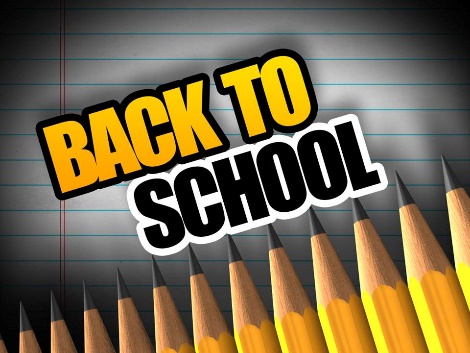 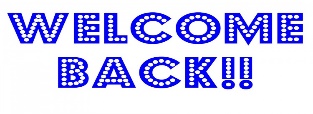 